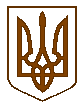 Баришівська  селищна  радаБроварського  районуКиївської  областіVІІI скликання Р І Ш Е Н Н Я   16.07.2021                                                                                            № 627-11-08Про розроблення детального  плану території центральної  частини с. Коржі         Відповідно до ст.12  Земельного кодексу України, ст.ст.19, 24 Закону України „Про регулювання містобудівної діяльності”, ст.26 Закону України „Про місцеве самоврядування в Україні”, з метою визначення планувальної організації і функціонального призначення, просторової композиції і параметрів забудови частини території в с.Коржі, розглянувши депутатське звернення  про дозвіл на розроблення детального плану території центральної частини с.Коржі, враховуючи пропозиції комісії з питань  регулювання  земельних ресурсів та  відносин, містобудування та архітектури охорони довкілля та благоустрою населених пунктів, селищна рада                                                              в и р і ш и л а:      1.Розробити детальний план території центральної частини с.Коржі на території  Коржівського старостинського округу Баришівської селищної ради Броварського району Київської області з містобудівними умовами та обмеженнями.         2.Розроблені   матеріали детального  плану території з містобудівними умовами та обмеженнями надати на затвердження до Баришівської селищної ради.         3.Оприлюднити  рішення на офіційному веб-сайті Баришівської селищної ради.         4.Контроль за виконанням рішення покласти на постійну комісію питань  регулювання  земельних ресурсів та  відносин, містобудування та архітектури охорони довкілля та благоустрою населених пунктів.           Селищний голова                                 Олександр ВАРЕНІЧЕНКО